CARTEL RIESGO DESCARGA ELÉCTRICA PARA POSTES Y COLUMNAS – CÓDIGO UTE 060176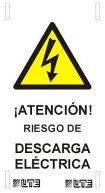 El material base usado para el cartel será una chapa metálica galvanizada flexible. Será de forma rectangular con fondo en color blanco, pictograma en colores amarillo y negro, y leyendas y logotipo de UTE en color negro. El tipo de letra será Arial. Habrá ranuras en cada uno de los vértices, para su adecuada fijación.Dimensiones: Serán de 17 cm de ancho por 30 cm de alto, con un espesor mínimo de 0,5 mm. El triángulo será de 12 cm de lado. Las ranuras serán de 0,5 cm de ancho por 2,5 cm de alto, a una distancia de 1 cm del borde superior y 1,5 cm del borde lateral.